Извештај о учешћу наставника и ученика ОШ “Ђорђе Крстић“ у пројекту Школски календар сећања Дан по дан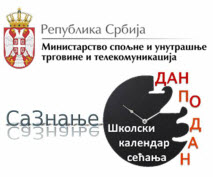 О пројектуИмплементација нациоаналног међушколског пројекта Школски календар сећања, у организацији удружења просветних радника Србије Заједница која учи „СаЗнање“ и уз подршку Министарства за трговину и телекомуникације РС, завршена је 30. јуна 2014. године.Поред педесетак наставника из различитих школа у Србији, у овом пројекту је учествовало   пет наставника и двадесет и један ученик наше школе. У пројекту су учествовале Весна Гошовић, Јелена Воларов, Олга Васић, Александра Мишић и Јелена Бига. Пројекат је трајао девет месеци и одвијао се у неколико фаза: 1. Пријављивање и представљање наставника; упознавање с током пројекта и потписивање протокола о учешћу; формирање и пријављивање ученичких тимова; 2. Подела посла и избор тема за дигитализацију; 3. Обука наставника за дигитализацију; 4. Ревизија Сторифај збирки; 5. Предаја наставничких радова; 6. Рад са ученицима и предаја ученичких радова; 7. Израда приказа празника и јубилеја; 8. Студијско путовање и 9. Промоција пројекта/ портала. Према Протоколу о учешћу у пројекту, сваки наставник је прихватио улогу која му је додељена на основу ангажмана у припремној фази пројекта, као и обавезе предвиђене акционим планом. Учесници, одговорности и резултатиВесна Гошовић је имала улогу ветерана (покретача) и координатора пројекта. Заједно са ауторком пројекта Славицом Јурић бринула је о квалитету пројекта и одговарала за њега донатору.  Учествовала је у свим његовим фазама као тренер или модератор у обуци наставника, лектор и ревизор предатих радова садржаја, креатор протокола за праћење рада ученика, подршка наставницима и ученицима у својој школи, организатор студијског путовања и креатор истраживачких налога за ученике, организатор  конференције за медије и обављала друге послове који су били  везани за успешну реализацију пројекта.  Јелена Воларов имала је улогу сениора (прошлогодишњег учесника) која се огледала у: ревизији дигитализованих збирки важних догађаја за три седмице у години, које је израдила у претходној години; изради упутстава за три веб-алата која су коришћена за дигиталитзацију; реализацији акредитоване летње школе Вебциклопедија1: Веб-алати за графички приказ знања и њихова примена у настави; менторском раду са ученицима; улози водича у истраживачкој шетњи по Калемегдану у току студијског путовања и популаризацији пројекта на друштвеној мрежи Фејсбук. За портал Школски календар сећања израдила је четири ауторска рада: биографије Милене Павловић Барили и Деспота Стефана Лазаревића  и приказе Оснивање Танјуга и Друштво за српскијезик и књижевност.  Ученици из  њеног тима аутори су следећих радова: Вук Караџић – биографија,  аутор  Јана Тољага 8-1; Милутин Бојић – биографија, аутор Нина Милошевић 8-1; Мајски преврат – приказ догађаја,  аутор Александар Ћосић 8-5. Јелена Бига имала је улогу јуниора у пројкту, али са извесним искуством у њему јер је у алфа-фази помагала Јелени Воларов у прављењу Сторифај збирки. Јелена је прошла обуку за рад у веб-алатима, урадила два ауторска рада за портал, била је ментор ученицима и учествовала у студијском путовању са делом свог ученичког тима. За портал је урадила биографију Проте Матеје Ненадовића и  приказ Народна библиотека Србије. Под њеним менторским вођењем ученици су за портал урадили следеће радове: Основање Београдског универзитета, аутор Андријана Мисаиловић 6-1; Стефан Немања – биографија, аутор Никола Манасијевић 6-1; Станислав Винавер – биографија, аутор Алекса Бркић 6-1; Музеј Југословенске кинотеке, аутор Иван Ковачевић 6-1 и Растко Петровић – биографија, аутор Ања Васиљевић 6-1. Александра Мишић је имала улогу јуниора у пројекту, тј. новопридруженог члана без искуства у раду на Календару. Прошла је обуку за рад у веб-алатима, урадила два ауторска рада за портал, била ментор ученицима и активно учествовала у студијском путовању. За портал је урадила два ауторска рада – приказе Родослов династије Обреновић и Младенци.  Ученици из њеног пројектног тима урадили су следеће радове за портал: Доситеј Обрадовић – биографија, аутор Мина Мијовић 8-3; Ђорђе Крстић – биографија, аутор Дајана Ивезић 8-3; Историјат Београда, аутор Павле Воларов 8-3; Културно наслеђе Београда, аутор Милица Мишић 6-2; Јелена Мрњавчевић Јефимија – биографија,  аутор Богдана Меденица 8-3. У улози јуниора Олга Васић је прошла је обуку за рад у веб-алатима, урадила три ауторска дигитализована рада за портал и приказ међународног празника, била ментор осмочланом ученичком тиму, са својим ученичким тимом учествовала у конференцији за медије посвећеној промоцији пројекта; учествовала у студијском путовању као водич у истраживачкој шетњи посвећеној Светом Сави и заједно са ученицима промовисала рад на пројекту  у емисији Јутарњег програма ТВ Студио Б. За портал је урадила два ауторска рада, биографију Јосипа Славенског и  приказ Брегалничке битке. Ученици из њеног тима урадили су следеће радове: Михајло Петровић Алас – биографија, аутор Јана Ковачевић, 7-5;  Оља Ивањицки – биографија, аутор Ивана Данковић 7-4; Универзитетска библиотека "Светозар Марковић", аутор Реља Пантелић 7-6; Развој телевизије у Србији, аутор Миа Рачић, 7-6; Никола Тесла – биографија, аутор Бојана Радосављевић 8-4; Петар I Карађорђевић – биографија, аутор Лука Јокић 7-5; Берлински конгрес, аутор Лазар Николић 7-5.Добробити учесникаТоком рада на пројекту наставници су стекли и /или усавршили:  вештине дигиталне и информационе писмености, тимског рада, пројектног планирања, управљања временом, праћења и вредновања рада ученика, самовредновања. Имали су прилику да учествују у акредитованој онлајн летњој школи посвећеној веб-алатима за графички приказ знања и њиховој примени у настави и студијском путовању са својим ученицима. Радећи с наставницима и у тиму с другарима, ученици су имали прилику да утврде и / стекну знања из опште културе, развију однос поштовања према националној културној баштини, вежбају и усаврше технике претраживања, филтрирања и вредновања информација и њиховог етичког коришћења, да оснаже вештине тимског рада и одговорност за заједнички успех. Наставници су добили потврде о учешћу у пројекту и студијском путовању, уверења о завршеној акредитованој онлајн летњој школи Вебциклопедија 1. и захвалнице школама из којих долазе за подршку. Сви ученици су добили похвалнице за учешће у имплемантацији пројекта Школски календар сећања. Продукти свих учесника у пројекту објављени су на сајту Школски календар сећања Дан по дан. Сајт омогућује брзу претрагу помоћу кључних речи (назив рада, име аутора приказа, година итд.).30.јун 2014.									Весна Гошовић